                                 MONACOPHIL 2019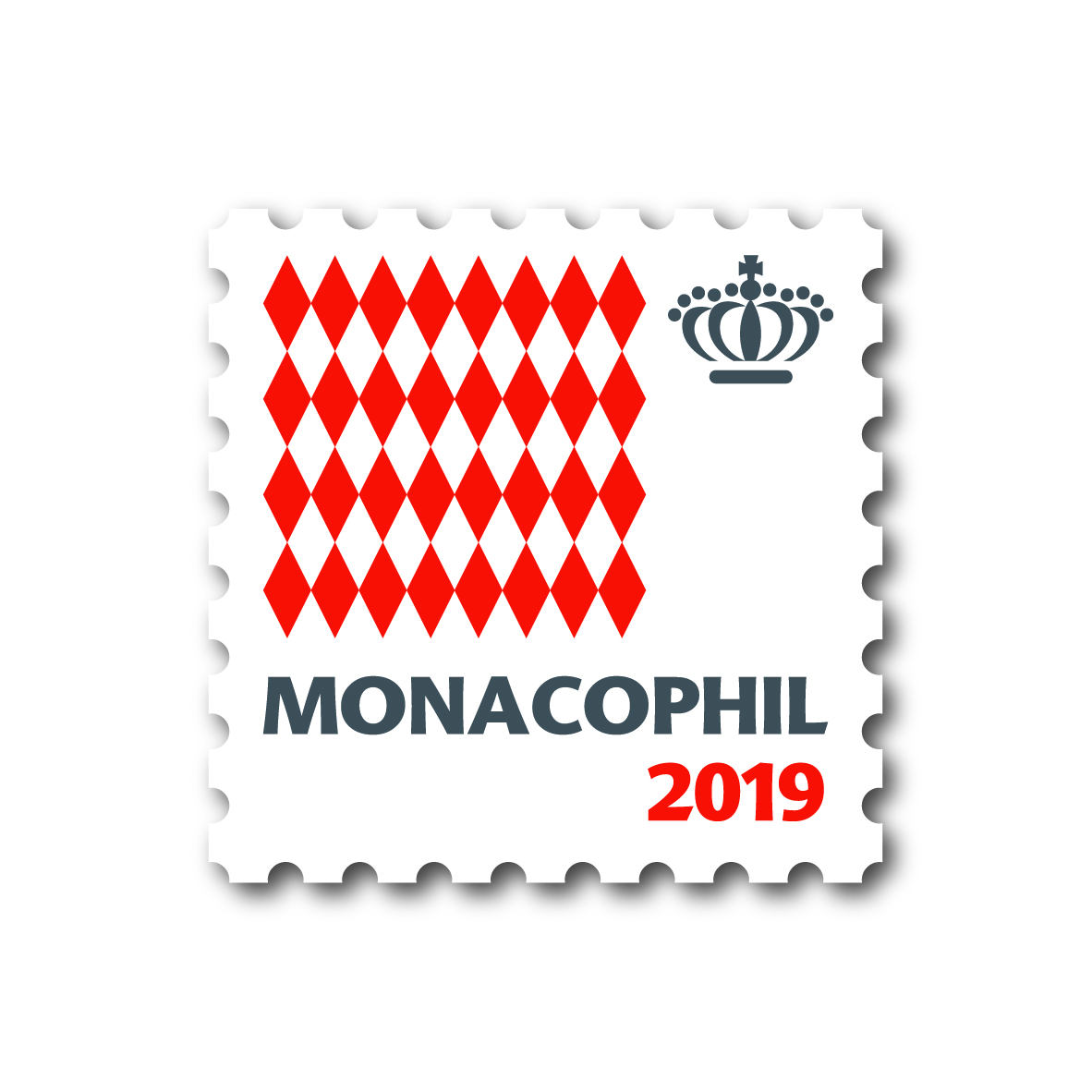                                    VIP REPLY FORM FOR THE ACTIVITIES  page 1/2       Name: ……………………………………………………………………………Please do complete and return this form by e-mail to : info@maselis.be , by fax to + 32 51 22 69 50or by mail to Patrick Maselis    Kaaistraat, 19    B-8800 Roeselare - Belgiumbefore June 1st 2019- I shall attend the Welcome Cocktail on November 27th		             NO                    YES   Number of participants, including yourself:				    If the guest is not your husband or wife, name of guest:……………………………….	I shall attend the Christophe Gaertner Award Ceremony on November 28th		             NO                    YES   Number of participants, including yourself:				    If the guest is not your husband or wife, name of guest:………………………………. - I shall attend the Gala dinner on November 28th 		             NO	       YES    Number of participants, including yourself:			    If the guest is not your husband or wife, name of guest:……………………………….I shall attend the Köhler-Corinphila „Editions d’Or“ presentation on November 29th 	             NO	       YES    Number of participants, including yourself:			    If the guest is not your husband or wife, name of guest:……………………………….- I shall attend the AIJP book presentations on November 29th 		             NO	       YES    Number of participants, including yourself:			    If the guest is not your husband or wife, name of guest:……………………………….- I shall attend the James Van der Linden book presentation and  Delcampe cocktail  on November 29th              NO	       YES    Number of participants, including yourself:			    If the guest is not your husband or wife, name of guest:……………………………….I shall attend the General Meeting of the AEP on November 30th (AEP Members only)            NO                     YESI shall attend  the lunch after the General Meeting of the AEP on November 30th                                                                    NO                     YES    Number of participants including yourself: 			    If the guest is not your husband or wife, name of guest: ………………………………….      - I shall attend the Closing dinner on November 30th		             NO	       YES    Number of participants, including yourself:			    If the guest is not your husband or wife, name of guest:………………………………. MONACOPHIL 2019                                 VIP  REPLY FORM FOR THE ACTIVITIES page 2/2     Name: ……………………………………………………………………………Please do complete and return this form by e-mail to : info@maselis.be , by fax to + 32 51 22 69 50or by mail to Patrick Maselis    Kaaistraat, 19    B-8800 Roeselare - Belgiumbefore June 1st 2019I shall attend the General Meeting of the Club de Monte Carlo on December 1st  (CMC Members only)            NO                     YESI shall attend  the lunch after the General Meeting of the Club de Monte-Carlo on December 1st (CMC Members only)                                                               NO                     YES    Number of participants including yourself: 			    If the guest is not your husband or wife, name of guest: ………………………………….          SIGNATURE: ………………………	DATE: …………………………………… 